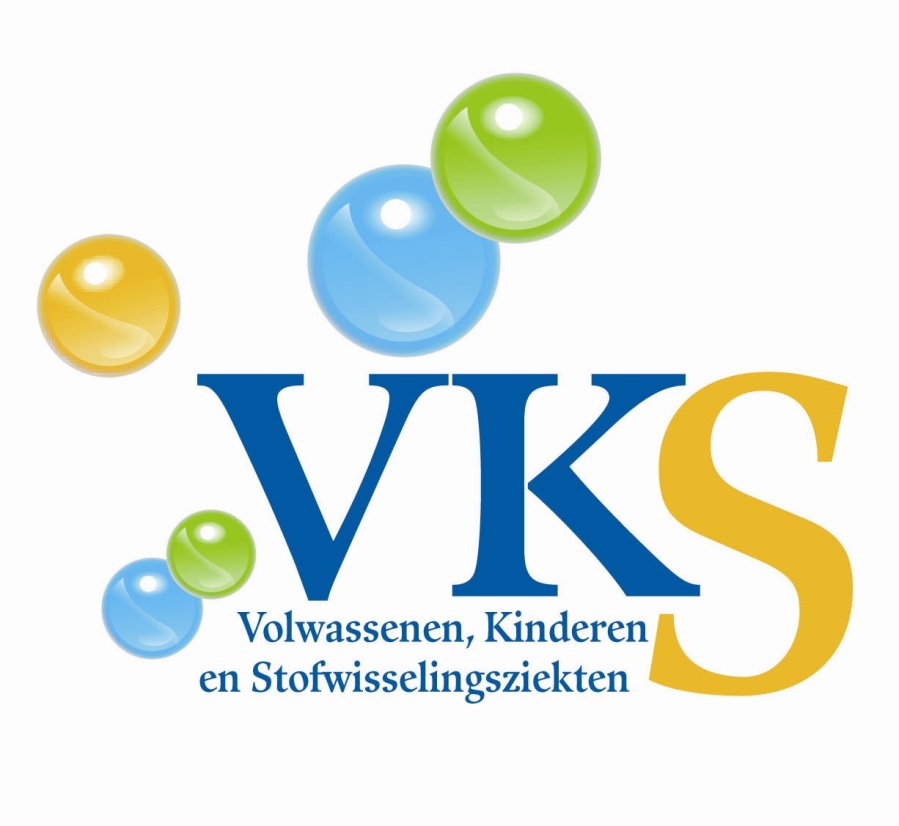 VKSBeleidsplan 2012- 2015
Situatieschets en beleidsuitgangspunten.Beleid is een verzameling vooraf vastgestelde regels op basis waarvan beslissingen worden genomen om een bepaald doel te bereiken. Het geeft daarmee inzicht in de manier waarop die beslissingen worden genomen en richting aan activiteiten die daaruit voortvloeien. Een beleidsplan vertaalt beleid naar concrete activiteiten en prioriteiten en stelt daarbij meetbare doelen. Het beleidsplan van een patiëntenvereniging geeft richting aan de activiteiten op de belangrijkste aandachtsgebieden: lotgenotencontact, voorlichting/informatie en belangenbehartiging. Het beleid dat VKS wil voeren is erop gericht dat wat de vereniging in de afgelopen jaren heeft opgebouwd wordt geconsolideerd en uitgebreid. VKS bestaat ruim 15 jaar. Voor het opstellen van eerdere beleidsplannen is steeds onderzoek gehouden onder leden en vrijwilligers. Dit plan bouwt voort op de fundamenten die reeds zijn gelegd en heeft tot doel om de komende drie jaren de door leden, vrijwilligers en bestuur gewenste speerpunten te implementeren, rekening houdend met de steeds veranderende omstandigheden omtrent financiering.  Op basis van het beleidsplan wordt een jaarlijks werkplan opgesteld, waarin prioriteiten en voornemens nader worden geconcretiseerd en meetbaar worden geformuleerd. Het bestuur verwacht  door het uitvoeren van het op deze wijze vastgestelde beleid een bijdrage te leveren aan de verdere groei en ontwikkeling van VKS.Maatschappelijke ontwikkelingen (zoals de toenemende individualisering) en de ontwikkelingen binnen de gezondheidszorg (zoals het nieuwe zorgstelsel) zijn van invloed op de rol en de positie van patiëntenverenigingen. De overheid trekt zich terug. Daarom wordt de beleidsvisie van het bestuur steeds belangrijkerHet bevorderen van onderzoek naar stofwisselingsziekten is en blijft een belangrijk (statutair) doel voor VKS.  Maar VKS werft zelf geen fondsen voor onderzoek. VKS is actief om in samenwerking met specialisten en onderzoekers (nieuw) onderzoek aan te jagen. Door praktische toepassingen te bevorderen en door samenwerking met verschillende partijen wil VKS het leven van patiënten verbeteren.Algemene doelstelling VKS:Het bieden van informatie, voorlichting en lotgenotencontact aan en het behartigen van de belangen van patiënten en families die betrokken zijn bij één van de ruim 160 verschillende stofwisselingsziekten die VKS onder de leden heeft.Voorlichting/informatieDoel:
Het bijeenbrengen, vertalen en verspreiden van informatie over alle in Nederland gediagnosticeerde stofwisselingsziekten. Het doorgeven van specifieke informatie over ziekten aan de betrokken (sub)groepen patiënten die met een specifieke ziekte te maken hebben. Het inzichtelijk en begrijpelijk maken van informatie uit de wetenschap rondom stofwisselingsziekten, voor leken. Het vormen van netwerken waardoor relevante informatie beschikbaar blijft voor de verschillende doelgroepen en waarmee de patiënt met een stofwisselingsziekte centraal komt te staan in de zorg.Er is een grote behoefte aan informatie en kennis over stofwisselingsziekten. De hoofdreden om lid te worden van VKS, is de behoefte aan informatie. Dit komt ook doordat er in de rest van de samenleving weinig toegankelijke informatie over stofwisselingsziekten beschikbaar is. Dat is te wijten aan de zeldzaamheid en onbekendheid van de meeste ziekten. VKS ziet het als haar taak om informatie en kennis over stofwisselingsziekten en de levensomstandigheden van patiënten, ouders en gezinnen te verzamelen, bewerken en in verschillende vormen te verspreiden onder haar leden en onder professionals zoals artsen, zorginstellingen, kinderdagcentra, scholen etc. Ook in de richting van een breed publiek.
We doen dat door het verzamelen van ziekte-inhoudelijke kennis en wetenschappelijke informatie, door het  up to date houden van een database met ziekte-informatie over alle stofwisselingsziekten. Bijna alle Nederlandstalige informatie die beschikbaar is, is afkomstig van VKS. Met deze informatie bedient VKS een groot aantal groepen belangstellenden en betrokkenen.Via internettoepassingen zijn in de afgelopen jaren veel producten die de inhoud en toegankelijkheid van informatie verbeteren, uitgerold. Tot nu toe is de ziekte informatie van VKS alleen beschikbaar voor leden. Een van de doelstellingen voor de komende tijd is om de informatie over alle ziekten veel breder beschikbaar te maken, met daaraan gekoppeld extra informatie voor patiënten (zoals zorgpaden en een koppeling met de DDRMD). Via projectsubsidie wordt bovendien gewerkt aan de vorming van online communities van patiënten. Bureauwerkzaamheden rondom informatieomschrijving					uren/freqp/J		Werkzaamheden 
Redactie blad					400			schrijven/redigeren
Ziekte specifieke informatie			400			verwerven vertalen
website informatie		 		200			verwerven/redig.
ziekte inhoudelijke informatie			400			na/bijscholing/lezen/overl
informatie infrastructuur (database)		200			uitbreiden
Communicatie strategie			250			 nwe mogelijkhedenEr is in 2011 1844 uur besteed aan informatie en communicatie. Omdat VKS werkt voor 160 verschillende ziektebeelden is de kennisintensiviteit en de aandacht die moet worden besteed aan het bijhouden van die kennis, vrij groot. De activiteiten die onder voorlichting/informatie vallen zijn, samen met activiteiten op het gebied van lotgenotencontact, zijn subsidiabel vanuit VWS subsidie, tot een maximum van € 70.000 per jaar.Lotgenotencontact:Doel:
Het uitwisselen van ervaringskennis  en ervaringen tussen ouders en patiënten met een specifieke stofwisselingsziekte, in groepen en op één op één basis, waarbij rekening wordt gehouden met het specifieke karakter van de ziekte en het feit dat de meeste stofwisselingsziekten zeldzaam vóórkomen, waardoor lotgenoten niet altijd makkelijk vindbaar zijn. Het bevorderen van de saamhorigheid tussen mensen met verschillende stofwisselingsziekten door de gezamenlijke kenmerken van ieder die met een stofwisselingsziekte te maken heeft, te benoemen.Voor patiënten en hun familie is het contact met lotgenoten heel belangrijk. In de eerste plaats door de (h)erkenning die een lotgenoot heeft voor de situatie van de patiënt en de familie. In de tweede plaats doordat met een lotgenoot ervaringen en tips kunnen worden uitgewisseld. Het faciliteren van lotgenotencontact is dan ook één van de belangrijkste taken van een patiëntenvereniging. De praktische en emotionele beleving van de leden vormen de voedingsbodem voor het beleid ten aanzien van belangenbehartiging en informatieverstrekking. Lotgenotencontact vormt, naast informatie,  een belangrijke reden voor patiënten om  zich aan te sluiten bij VKS. Veel ziekte-inhoudelijke kennis is ook aanwezig bij de lotgenoten. Het beleid bij lotgenotencontact is erop gericht om deze kennis zoveel mogelijk te mobiliseren en zodoende het mes aan twee kanten te laten snijden.Omdat VKS 160 verschillende ziektebeelden vertegenwoordigt, die samen een zeer breed spectrum aan ziekteverschijnselen en –ervaringen onder de leden opleveren, is er al vroeg voor gekozen om het lotgenotencontact op meerdere niveaus te organiseren:  Regionaal in de buurt, in diagnose of ziekte gebonden groepen en één op één. De regionale structuur wordt steeds meer losgelaten, ten gunste van diagnosegroepen, waaraan duidelijk meer behoefte is. Mensen met zeer zeldzame ziekten of  met een specifieke vraag naar een lotgenoot, kunnen ook altijd individueel terecht met een verzoek om in contact te komen met een ander. Daarnaast worden bijeenkomsten rond ziekte overstijgende thema’s georganiseerd voor hen, wiens ziekte te klein is voor een diagnosegroep.Bureauwerkzaamheden rondom lotgenotenomschrijving						Freq p/J in dagen	Werkzaamheden 
Themabijeenkomsten					2			organiseren/beg.
Ziekte specifieke groepen 				4			begeleiding vrijw.
Ziekte specifieke bijeenkomsten 			10			organiseren/eva.
Activiteiten voor ouders van overleden kinderen	2			organiseren/beg.
Activiteiten met een sociaal karakter			1			begeleiding
Coördinatie vrijwilligers				8			coaching
mail/telefoon						400 stuks		opvang/beg/evaEr is in 2011 1615 uur voor lotgenotencontact geschreven. De werkzaamheden zijn hier niet uitgewerkt naar het totale aantal uren, om het totale aantal activiteiten en de differentiatie hiervan zichtbaar te houden. Dit is van belang omdat VKS voor méér dan een specifieke ziekte werkt. De activiteiten die onder lotgenotencontact vallen zijn, samen met activiteiten op het gebied van voorlichting/informatie subsidiabel vanuit VWS subsidie, tot een maximum van € 70.000 per jaar.BelangenbehartigingDoelHet behartigen van de ziekte overstijgende  en –desgevraagd-  individuele belangen van patiënten met stofwisselingsziekten, daar waar het gaat om de kwaliteit van zorg en diagnostiek in de UMC's  en het bevorderen van de concentratie van expertise die ten behoeve van deze patiënten kan worden ingezet. Belangenbehartiging is een belangrijk thema in de patiëntenbeweging. VKS heeft ervoor gekozen om zich qua belangenbehartiging te concentreren op enkele ziekte overstijgende thema’s. De wensen van VKS leden rondom thema’s  die door anderen worden gedekt, zullen daarom doorgegeven worden aan de daartoe toegeruste organisaties in het veld. Hiervoor worden registratie- en communicatieprocedures ingevoerd, zodat het verloop en de uitkomsten van de behartiging van verschillende thema’s gevolgd kunnen worden, ook door andere leden. Belangenbehartiging is een zaak van lange adem en moeilijk meetbare resultaten. Het is mede daarom dat een prioriteitsstelling onvermijdelijk is.De stijl van belangenbehartiging die VKS voorstaat, is professioneel en serieus, gericht op samenwerking en overleg, beleidsbeïnvloeding zonder dat de belangenbehartiging activistisch wordt. Omdat belangenbehartiging steeds belangrijker wordt, wordt er naar gestreefd om de tijd die hieraan besteed kan worden, uit te breiden. Hiervoor moet echter specifieke financiering gevonden worden, aangezien belangenbehartiging niet meer subsidiabel is uit subsidie van VWS.

Thema’sDe thema’s waarop VKS zich toelegt als het gaat om belangenbehartiging zijn:

Ontwikkeling van medicijnen en behandelmethodes voor stofwisselingsziekten.	
De Europese/wereldwijde dimensie hierbij.
Screening en vroegtijdige diagnose van stofwisselingsziekten.
De diagnostiek en follow-up van stofwisselingsziekten in academische centra in Nederland.
Inspraak in kwaliteit van zorg binnen ziekenhuizen 
Zaken die het welzijn en welbevinden van Nederlandse patiënten rechtstreeks positief beïnvloeden, zoals verbetering/vernieuwing van begeleiding en zorg
Signaleren en verzamelen van knelpunten in het zorgsysteem voor patiënten met stofwisselingsziekten en het communiceren hierover.Tijd die wordt besteed door bureaumedewerkers:Er werd in 2011 ongeveer 800 uur per jaar op belangenbehartiging geschreven. Belangenbehartiging is niet meer subsidiabel door VWS subsidie. Desondanks blijft het een belangrijke taak voor VKS, om op te komen voor de belangen van allen die met een stofwisselingsziekte te maken hebben. Vanwege de beperkte middelen, wordt meer aandacht besteed aan de speerpunten en aan samenwerking met andere partijen in het PGO veld.ReorganisatieIn de jaren na 2012 moet de organisatie drastisch veranderen als gevolg van de volgende omstandigheden:Aanhoudende conjuncturele situatie.Vermindering van subsidie van VWS van vast € 120.000 naar maximaal € 70.000 per jaar.Teruglopende interactie met leden via telefoon en post.Verminderde binding met de vereniging op zichzelf, maar aanhoudende vraag naar informatie en voorlichting.Opkomst van internet en sociale mediaHelaas heeft dat invloed op de werkzaamheden die door betaalde krachten kunnen worden uitgevoerd, aangezien de personeelskosten een groot deel van de uitgaven uitmaken.Het bestuur heeft vastgesteld dat werkzaamheden ten behoefte van lotgenotencontact en informatievoorziening, relatief gespaard moeten blijven. Gesneden zou moeten worden in meer algemene werkzaamheden. De kerntaken van de vereniging, nu en in de toekomst, lotgenotencontact en informatievoorziening worden nu door twee deeltijd medewerksters vervuld. Hun werkbelasting neemt eerder toe dan af, daarnaast kunnen zij belangrijke inhoudelijke ondersteuning geven aan te verwerven projecten.Voor de algehele leiding, vertegenwoordiging naar buiten, belangenbehartiging en het binnenhalen van sponsorgelden en projecten is de kennis, ervaring en inzet van de directeur onmisbaar.In de afgelopen jaren is veel geautomatiseerd op administratief gebied, tevens zijn een aantal zaken uitbesteed. Daarnaast is het relatieve belang van administratief en ondersteunend werk afgenomen. Taken op het gebied van administratie,  beheer en officemanagement vragen minder capaciteit. Ingeschat wordt, dat deze taken met 0,25 FTE  uitgevoerd kunnen worden. In 2012 wordt een traject ingezet om op grond van de geprioriteerde en overblijvende werkzaamheden met de zittende personeelsleden te overleggen over functie-inhoud en –omvang en het inkrimpen hiervan op de door het bestuur gewenste gebieden. Dit traject wordt bij dit document gevoegd, naar aanleiding van de beraadslagingen in het bestuur. Personeelsbezetting in 2012 Vaste medewerkers: 
Functie:			Functieomschrijving		Omvang	In dienst sinds
Bureaumanager		Functieboek 47		0,67 fte	1-9-2000
Coördinator Lotgenoten.	Functieboek 49 		0,67 fte	1-8-2001
Wetenschappelijk redacteur	Functieboek 30		0,67 fte	1-2-2008
Directeur			Functieboek 52		1 fte		1-6-1997								3,01 fteProjectmedewerkers:Functie:			Functieomschrijving		Omvang	In dienst totProject zorgpaden		Functieboek 48		0,67 fte      	1-12-2012LoonsomDe totale loonsom op de jaarrekening 2011 bedroeg  € 217.898 voor 3,68 fte (inclusief 0,67 fte op projectbasis).  Als VKS na 2013 wil blijven voortbestaan, moeten de loonkosten meer flexibel worden, al naar gelang met projectgeld gefinancierde extra activiteiten. Die kunnen echter een ander functieprofiel vereisen als wat onder de huidige medewerkers aanwezig is. Voor de geprioriteerde vaste activiteiten (directie, lotgenotencontact, informatie) is maximaal  €140.000 beschikbaar voor loonkosten.  Voor de kernactiviteiten betekent dit een formatie van 2,3 fte.KernactiviteitenDe in het beleidsplan genoemde activiteiten op het gebied van informatie, lotgenotencontact en belangenbehartiging, zijn kernactiviteiten. Om deze te kunnen blijven uitvoeren moeten efficiëntie slagen worden gemaakt. Hoewel er in de directe kosten niet veel te besparen valt, is de focus op prioriteiten nu zeer van belang. De uitgangpunten hierbij zijn per onderwerp de volgende:Informatie/VoorlichtingEr kan minder tijd besteed worden aan de verwerving van inhoud voor het blad Wisselstof en aan het redigeren van teksten. Het magazine is evenwel een belangrijk visitekaartje van VKS. Om dit te behouden is er voor een andere inhoud gekozen. Minder eigen artikelen schrijven, minder tekst per artikel, minder pagina’s in het magazine meer hergebruik van teksten met toestemming, actiever werven van stagairs voor het verzorgen van inhoud en het driedubbel gebruik van informatie: zowel voor het magazine, voor de website als voor de ziekte inhoudelijke informatie. Daarnaast wordt bekeken of de vaste kosten van het magazine te dekken zijn door het vinden van een sponsor voor de hele oplage. Het kroonjuweel van VKS, de ziekte informatie over 185 stofwisselingsziekten, wordt via het internet beschikbaar gesteld, met daarbij een donatiemodule, waardoor de waardering voor het verzamelen en in standhouden van de informatie. Besparing in directe kosten: € 5000 per jaarLotgenotencontactUit onderzoek onder de leden blijkt dat ziekte-informatie de belangrijkste reden is voor het lid worden van VKS. Patiënten en ouders zijn bovendien het meest geïnteresseerd in de ziekte waarmee zij zelf te maken hebben. De nadruk komt daardoor op het organiseren van periodieke, informatieve bijeenkomsten. Er zijn regels voor het minimum aantal deelnemers en het maximum bedrag per bijeenkomst. Het organiseren van bijeenkomsten brengt directe kosten van lunch, zaalhuur en organisatiekosten met zich mee. Aan elke deelnemer wordt op een bijeenkomst daarom een vrijwillige bijdrage in de onkosten gevraagd. De werving van vrijwilligers, wordt ingezet op mensen die losse klussen voor VKS willen doen. Er is minder animo onder leden om een langdurig en veeleisende vrijwilligerstaak aan te nemen. Hierdoor moet wel wat meer worden geïnvesteerd in de coördinatie van vrijwilligers. Algemeen werk, zoals het opvangen van telefoontjes neemt af, ten gunste van e-mail contact en contact via sociale media.  Besparing in directe kosten: € 10.000 per jaarBelangenbehartigingDe directeur heeft op de speerpunten belangenbehartiging, een aantal vaste activiteiten die worden doorgezet. Nieuwe speerpunten worden niet toegevoegd. Soms veranderen de omstandigheden, waardoor de netto-tijdsinvestering per speerpunt mee veranderd. Jarenlang is er veel tijd besteed aan (wees)geneesmiddelen en (Europees) beleid rond zeldzame ziekten. Dit werd ingekaderd door het lidmaatschap van de Stuurgroep Weesgeneesmiddelen, waarin de directeur door de minister van VWS was benoemd. De stuurgroep is per 1-1-2012 opgeheven. Momenteel gaat er meer aandacht naar de uitbreiding van de hielprik-screening met meer stofwisselingsziekten (vroegtijdige diagnose). De directeur is lid van de Programmacommissie van het RIVM en er is advies over de uitbreiding gevraagd aan de gezondheidsraad. Zo gaat het bij meer speerpunten. Van belang is  het naar voren brengen van de positie van mensen met stofwisselingsziekten in de juiste netwerken. De opbrengsten per tijdsinvestering zijn moeilijk te definiëren. Zeker is dat het netwerk uiteindelijk ook inspiratie levert voor producten en projecten die met behulp van financiering van buiten, betekenis geven aan het werk voor de doelgroep.InkomstenbronnenNaast contributies en giften van leden en donateurs van ongeveer € 70.000, heeft VKS vaste inkomsten uit subsidie van VWS. De regeling voor de subsidiering van patiëntenorganisaties is in 2011 ingrijpend aangepast. In eerste instantie zou de subsidie verlaagd worden naar € 35000 per jaar. VKS loopt voorop in de uitvoering van de door VWS  gewenste bundeling van ziekten en belangen (VKS vertegenwoordigt meer dan 160 verschillende ziekten). Daarom houdt VKS als uitzondering recht op € 70.000 subsidie per jaar. Verder zijn er vaste inkomsten uit sponsoring door bedrijven, advertentie-inkomsten en bijdragen aan ledenbijeenkomsten van rond de € 70.000 per jaar.  Het bestuur hecht eraan om vast te stellen dat de inkomsten en de organisatie zelf op zich niet van belang zijn. Van belang is de inzet die mogelijk is door mensen en organisatie, ten behoeve van de doelstelling, namelijk het genereren van informatie, contact en belangenbehartiging voor mensen met stofwisselingsziekten.ProjectenVKS tracht een aantal van de doelstelling in praktische zin te bereiken, door het bedenken van plannen die als project, met financiële steun van derden, kunnen worden uitgevoerd. Het bestuur vind het van belang dat projectplannen waarvoor financiering verworven wordt, resultaten beogen die rechtstreeks bijdragen aan de doelstellingen en speerpunten van VKS. Zo mogelijk zal VKS met andere partijen samen projecten opzetten. De financiering van eigen activiteiten en kosten staat dus niet voorop. Het beoogde resultaat voor de doelgroep moet leidend zijn bij het bedenken en uitvoeren van projecten.In de afgelopen jaren heeft VKS met een aantal projecten doorgebouwd aan de doelstellingen op het gebied van informatie en belangenbehartiging. Vanaf 2008 werden de volgende meerjarige projecten uitgevoerd:2008Project ZorgstandaardProject fusie met de GVN2009Project doorbouwen aan de databaseZiekte informatie digitaliseren2010Project ZorgpadenZorgstandaard mitochondriële ziektenPatient reported outcome MPS2011Project WIKI’sIn voorbereiding en in afwachting van financiering zijn projecten op het gebied van : maatschappelijke ondersteuning van patiënten, Het vormen van databases met anonieme gegevens van patiënten die bruikbaar zijn voor onderzoek, het genereren van meer aandacht voor stofwisselingsziekten, het toetsen van in NL aanwezige expertise in UMC’s.Concrete uitwerking van reorganisatieplan voor 2013-2015Standpunt bestuurIn de vergadering van 2 februari 2012 is voor het eerst in het bestuur gesproken over een reorganisatieplan. De uitgangpunten, verwoord door de Penningmeester, waren als volgt:“Aan de uitgavenkant kunnen alleen de verenigingsactiviteiten en personeelskosten significante besparingen opleveren. Drastische bezuinigingen op de verenigingsactiviteiten zijn strijdig met het streven onze taken zo goed mogelijk te blijven uitvoeren en bedreigen het bestaansrecht van de vereniging. Dit leidt tot de pijnlijke conclusie, dat er bezuinigd moet worden op de personeelskosten, dus inkrimpen van de formatie. Een kritische beschouwing van de gewenste (toekomstige) werkzaamheden, de daarvoor benodigde kwaliteiten en de bestaande formatie is noodzakelijk.In de afgelopen jaren is veel geautomatiseerd op administratief gebied, tevens zijn een aantal zaken uitbesteed. Daarnaast is het relatieve belang van door de vereniging zelf georganiseerde evenementen afgenomen. Dit betekent dat de functie van bureaumanager duidelijk minder capaciteit vergt. Een drastische inkrimping van de bureaumanagers functie met (deeltijd)ontslag van de zittende functionaris leidt tot de gewenste bezuiniging met instandhouding van de minimaal noodzakelijke bezetting voor het goed functioneren van de vereniging.”  Uitzonderingspositie VKSOp het moment van het voorleggen van dit standpunt, was het nog de bedoeling van VWS om de subsidie van VKS terug te brengen naar maximaal € 35000 in 2013. Inmiddels heeft VWS aan twee patiëntenorganisaties, waaronder VKS, toegezegd dat zij het recht behouden op maximaal € 70.000, subsidie wegens “het eerder inzetten van de gewenste beleidsrichting”. Duidelijk is dat het bezuinigen op personeelskosten veel verder had moeten gaan, als de subsidie daadwerkelijk was teruggebracht naar € 35000. Voor 2013 is nu in ieder geval aan de inkomsten kant +/- € 210.000 aan min of meer vaste inkomsten beschikbaar. ( € 70.000 subsidie, € 70.000 aan contributies en giften,           € 70.000 aan sponsoring en bijdragen)Inrichten flexibele schil:Als projectplannen worden gefinancierd, kan, naast een specifieke projectmedewerker, flexibele administratieve ondersteuning worden bekostigd. Vanwege de inhoudelijke complexiteit van het werk bij VKS, met al die verschillende ziektebeelden, heeft het de voorkeur om te werken met langere tijdelijke contracten of met vaste ZZP-ers.Maatregelen vaste bezetting:De functie bureaumanager wordt opgeheven. Als alternatief voor ontslag is de zittende medewerker  een functie als administratief medewerker, in schaal 5 aangeboden. Dit is  in ieder geval voor de looptijd van de projecten die nu zijn toegezegd, tot na 2014 financieel haalbaar. Het aanbod is afgeslagen.Vaste medewerkers: 
Functie:				Functieomschrijving		Omvang	Kosten
Administratief				Functieboek 41		0,67 fte	27459
Coördinator Lotgenoten.		Functieboek 49 		0,67 fte	35059
Wetenschappelijk redacteur		Functieboek 30		0,67 fte	40319
Directeur				Functieboek 52		1 fte		73000									3,01 fte          175837Per saldo moeten de vaste loonkosten voor niet meer dan  € 140.000 ten laste van de kerntaken van VKS komen.ToekomstOmdat de marges erg smal zijn, moeten we erop voorbereid zijn dat tegenvallende werving van projecten en tegenvallende andere inkomsten, inkrimping van het personeel, deeltijd ontslag of functie herwaardering noodzakelijk maken. Dan ontkomen ook de geprioriteerde taken niet langer aan ingrijpende veranderingen en komt de functie van de vereniging verder onder druk te staan.